 台灣會(桃園)活動中心105年7月份旅遊外拍活動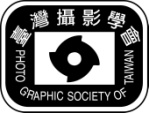 活動項目：水石 、飛羽、蘭陽夕陽時間: 105年7月2日(星期六)費用: 1500元(含車資、保險、早餐、午餐、晚餐、礦泉水)指導老師:黃茂寅     領隊：旅遊主任 李後民0937-115861拍攝主題:澳底水石、大溪漁港燕鷗、蘭陽博物館         (以上行程依天候由指導老師機動調整)集合地點:早上5:30中壢家樂福(中原店)         早上6:00桃園家樂福(經國店)報名專線: 羅士鎧0933-850244  mail：sky@m2.typs.tyc.edu.tw旅遊組： 李後民 0937-115861 田慧文0933-080148        謝明潔0933-950400  許清錫0933-936423報名資料：姓名、電話、身分證字號、出生年月日(保險用)匯款銀行:銀行代號:053-0950帳號:133200026871戶名:謝明潔         (匯款後請告知付款帳號後5碼以利核對 )準備器材:各式鏡頭、腳架、快門線、減光鏡理事長:徐添福     主委:黃金霜    副主委:游淑蓮 黃茂寅 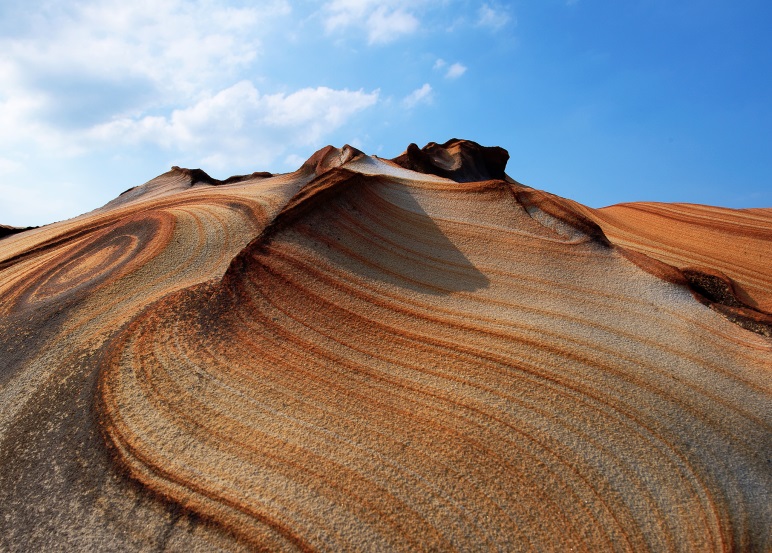 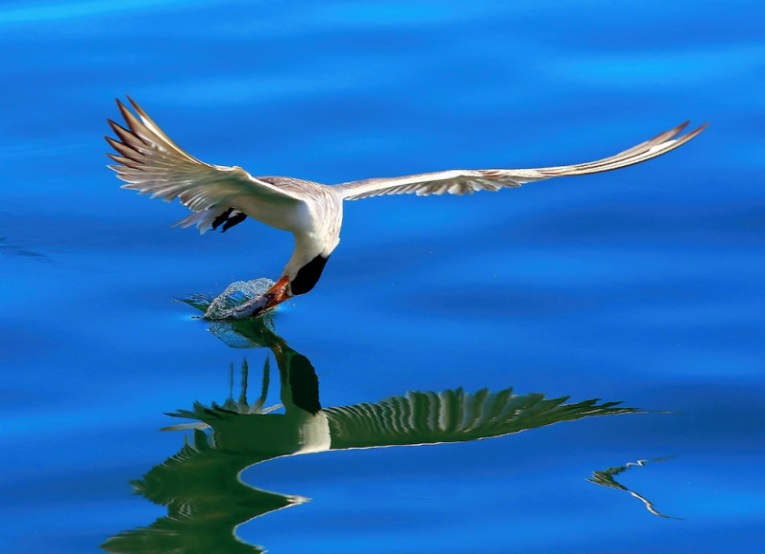 